《地坪行业绿色工厂评价要求》建材行业标准参编单位意向回执请在9月20日返回。联系人：刘  丹  010-51167641  13911340347吕艳萍 010-51167914  13381289792  邮 箱： diping@ctc.ac.cn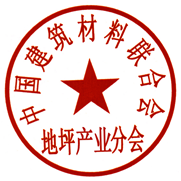                                       中国建筑材料联合会地坪产业分会                                     2020年9月10日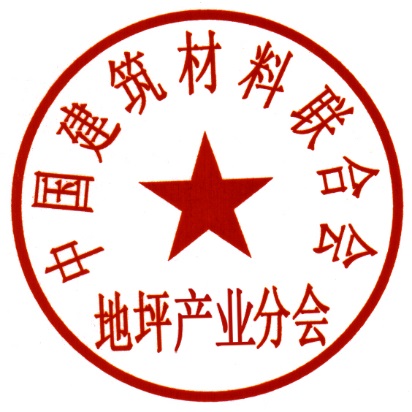 单位名称（盖章）领    域□生产企业     □装备制造     □规划设计□科研机构     □其他□生产企业     □装备制造     □规划设计□科研机构     □其他□生产企业     □装备制造     □规划设计□科研机构     □其他参 加 人职    务联系电话电子邮箱联系地址